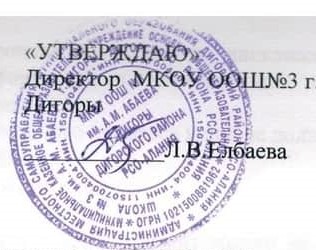           22.05.2015 г.                              Положение                              об электронном классном журнале                             МКОУ ООШ №3 г. Дигора1. Общие положения Данное положение разработано на основании действующего законодательства Российской Федерации о ведении документооборота и учета учебно-педагогической деятельности, в частности Закона Российской Федерации№ 273 - ФЗ от 29 декабря 2012 года «Об образовании в Российской Федерации»; Закона Российской Федерации от 27 июля 2006 г. N 152-ФЗ «Оперсональных данных»; Закона Российской Федерации от 27 июля 2006 года № 149-ФЗ «Обинформации, информационных технологиях и о защите информации»; Постановления Правительства Российской Федерации от 17 ноября 2007 г.N 781 «Об утверждении Положения об обеспечении безопасности персональныхданных при их обработке в информационных системах персональных данных»; Распоряжение Правительства РФ от 17.12.2009 г. № 1993 - р «Об утверждении Сводного перечня первоочередных государственных и муниципальных услуг, предоставляемых органами исполнительной власти субъектов РФ и органами местного самоуправления в электронном виде, а так же услуг, предоставляемых в электронном виде учреждениями субъектов РФ и муниципальными учреждениями; Письма Федерального агентства по образованию от 29 июля 2009 г. N 17-110 «Об обеспечении защиты персональных данных»; Письма Министерства Образования и Науки Российской Федерации от13.08.2002 г. № 01-51-088ин «Об организации использования информационных икоммуникационных ресурсов в общеобразовательных учреждениях»; Письмо Минобрнауки России от 15.02.2012 N АП-147/07      «О методических рекомендациях по внедрению систем ведения журналов успеваемости в электронном виде».1.1 Электронным классным журналом (далее - ЭЖ) называется комплекс программных средств, включающий базу данных и средства доступа и работы с ней;1.2 Данное Положение устанавливает единые требования по ведению электронного классного журнала в муниципальном казённомобщеобразовательном учреждении основная общеобразовательная школа № 3 (далее – Школа).1.3 Электронный классный журнал является государственным нормативно-финансовым документом.1.4 Ведение электронного классного журнала является обязательным для каждого учителя и классного руководителя.1.5 Поддержание информации, хранящейся в базе данных Электронного классного журнала в актуальном состоянии является обязательным.1.6 Пользователями Электронного классного журнала являются: администрация Школы, учителя, классные руководители, учащиеся и родители(законные представители).1.7 Ответственность за соответствие результатов учета действующим нормам и, в частности, настоящему положению и локальным актам, несет директор Школы.         2. Задачи, решаемые ЭЖЭлектронный журнал используется для решения следующих задач:2.1 Автоматизация учета и контроля процесса успеваемости. Хранение данных об успеваемости и посещаемости учащихся;2.2 Создание единой базы календарно-тематического планирования по всем учебным предметам и параллелям классов2.3 Фиксирование и регламентация этапов и уровня фактического усвоения учебных программ.2.4 Вывод информации, хранящейся в базе данных, на бумажный носитель, для оформления в виде документа в соответствии с требованиями Российского законодательства;2.5 Оперативный доступ всем пользователям к оценкам за весь период ведения журнала, по всем предметам, в любое время;2.6 Повышение объективности выставления промежуточных и итоговых отметок;2.7 Автоматизация создания промежуточных и итоговых отчетов учителейпредметников, классных руководителей и администрации;2.8 Прогнозирование успеваемости отдельных учеников и класса в целом;2.9 Информирование родителей и учащихся через интернет об успеваемости, посещаемости детей, их домашних заданиях и прохождении программ по различным предметам;2.10 Возможность прямого общения между учителями, администрацией, родителями и учащимися вне зависимости от их местоположения.2.11 Повышение роли информатизации образования, организация обучения с использованием сетевых образовательных ресурсов.2.12 Создание условий для сетевого взаимодействия всех участников образовательного процесса: педагогов, обучающихся и их родителей.                   3. Правила и порядок работы с ЭЖ3.2.	 Пользователи получают реквизиты к электронному журналу в следующем порядке:а) Учителя, классные руководители, администрация получают реквизиты доступа у администратора школы.б)	Родители и учащиеся получают реквизиты доступа у классного руководителя.3.3.	 Классные руководители своевременно заполняют журнал и следят за достоверностью данных об учащихся и их родителях, ведут переписку с родителями. 3.4.	 Учителя аккуратно и своевременно заносят данные об учебных программах и их прохождении, об успеваемости и посещаемости учащихся, домашних заданиях. 3.5.	 Заместители директора школы осуществляют периодический контроль над ведением электронного журнала (содержащий процент участия педсостава в заполнении журнала, процент учащихся, не имеющих оценок, процент учащихся, имеющих одну оценку, заполнение страницы «Домашнее задание», учёт пройденного учебного материала, процент участия родителей).3.6.	 Родители имеют доступ только к собственным данным и используют электронный журнал для его просмотра и ведения переписки. 4.   Права, ответственность.4.1.	 Права:а) Пользователи имеют право доступа к электронному журналу ежедневно и круглосуточно.б) Все пользователи имеют право на своевременные консультации по вопросам работы с электронным журналом.в) В соответствии с Положением о стимулирующих выплатах по результатам проверки администраторы, учителя и классные руководители вправе рассчитывать на премиальное вознаграждение по итогам четвертей и учебного года.г) Классные руководители имеют право информировать родителей о состоянии успеваемости и посещаемости их детей через отчёты, сформированные на основе данных электронного журнала.д) В случае невыполнения данного Положения администрация оставляет за собой право административного и финансового наказания в рамках Законов РФ.4.2.	Обязанности:Директор:а)	Утвердить учебный план до 15 августа.б)	Утвердить педагогическую нагрузку на следующий учебный год до 25 августа.в)	Утвердить расписание до 10 сентября.г)	Издать приказ по тарификации до 1 сентября.Заместитель директора по УВР:а)	Организовать постоянно действующий пункт для обучения работе с электронным журналом учителей, классных руководителей и родителей в соответствии с графиком, по мере необходимости.б)	По окончании четвертей совместно переносить данные электронных журналов на бумажный носитель (с двух сторон листа), отображая списки класса, отметки, посещаемость, пройденные темы и задание на дом, отметки за четверть. Заверяет правильность переноса данных подписью, расшифровкой подписи и датой.в) Создаёт совместно с администратором твердые копии электронных журналов. г)	По окончании четвертей представляет отчёты по работе учителей с электронными журналами на основе автоматизированных отчётов, предоставляемых системой.д)	Контролирует запись учителей в твёрдых копиях электронных журналов о проведённой ранее замене за четверть в соответствии с журналом замен.е)  Ежемесячно составляет табель рабочего времени в соответствии с полученной информацией.ж)	Проверенные твёрдые копии электронных журналов заверяет подписью, расшифровкой подписи и датой.з)	Передаёт твёрдые копии электронных журналов секретарю учебной части школы для дальнейшего архивирования.Администратор школы:а)	Несёт ответственность за техническое функционирование электронного журнала и своевременное обращение в техподдержку «Дневник.Ру» в случае необходимости.б)	Ведёт списки сотрудников, учащихся школы и поддерживает их в актуальном состоянии на основании приказов. в)         Осуществляет закрытие учебного года, начало нового учебного года и электронный перевод учащихся из класса в класс по приказу директора.Учитель:а) 	Несёт ответственность за ежедневное и достоверное заполнение электронных журналов.	б)	Заполняет электронный журнал в день проведения урока.в) 	В случае болезни учителя предметник, замещающий коллегу, заполняет электронный журнал в установленном порядке (подпись и другие сведения делаются в журнале замены уроков и в твёрдых копиях электронных журналов по окончании четвертей).г)	Отвечает за накопляемость отметок учащимися, которая зависит от недельной нагрузки учителя и должна соответствовать «Инструкции по ведению классного журнала». Для объективной аттестации обучающихся за четверть (полугодие) необходимо наличие не менее 3 отметок (при 1-часовой недельной нагрузке) и не менее 5 отметок (при учебной нагрузке 2 и более часов в неделю) с обязательным учётом качества знаний обучающихся по письменным контрольным, проверочным, лабораторным, практическим работам.Первые 2 недели (3 недели при 1-часовой недельной нагрузке) от начала четверти накопляемость отметок не учитывается. По окончании 3 недель обязательна 1 отметка, по окончании 4-х недель - 2 отметки для предметов по 1-2 часа в неделю. Для предметов с большим количеством часов количество отметок увеличивается. Накопляемость не учитывается у учащихся, не посещавших уроки. Если учащийся посетил 2 и более уроков подряд (первые два урока после каникул не учитываются), то учитель обязан выставить отметку.д) Своевременно выставляет отметки в графе того дня (числа), когда проведён урок или письменная работа. Выставляет отметки в электронный журнал только по назначенным заданиям и с обязательным указанием типа задания. Запрещается исправление отметок и выставление отметок «задним числом». Отметки за письменные работы выставляются в сроки, предусмотренные нормами проверки письменных работ (в течение 3-х дней).е) Вносит в электронный журнал отметки с указанием типа заданий. ж) Систематически заполняет в электронном  журнале страницу «Домашнее задание» в соответствии с инструкцией. з) Несёт ответственность за своевременное и в полном объёме прохождение календарно-тематического планирования. и)  Отмечает в электронном журнале отсутствие учащегося (Н).к) Несёт ответственность за сохранность своих реквизитов доступа, исключающую подключение посторонних.л)  Категорически запрещается допускать учащихся к работе с электронным журналом (только просмотр).Классный руководитель:а) Должен отражать в электронном журнале на странице «Посещаемость» в случае отсутствия ученика на уроке уважительную или неуважительную причину (Н, Н/У, Н/Б).б) В начале каждого учебного года совместно с учителями предметниками проводить разделение класса на подгруппы, если произошли изменения.в) Несёт ответственность за достоверность списков класса и информации об учащихся и их родителях. Должен заполнять анкетные данные родителей и учащихся. Регулярно, не реже одного раза в месяц, проверять изменение фактических данных и при наличии таких изменений вносить соответствующие поправки.г) Должен информировать родителей о состоянии успеваемости и посещаемости их детей через отчёты, сформированные на основе данных электронного журнала.д)  Должен предоставить по окончании четверти заместителям директора по УВР отчёты об успеваемости и посещаемости учащихся класса на бумажных носителях.е)	Несёт ответственность за сохранность своих реквизитов доступа, исключающую подключение посторонних.ж)	Категорически запрещается допускать учащихся к работе с электронным журналом (только просмотр).	5. Права и обязанности родителей учащихся.5.1.	 Родители (законные представители) обучающегося имеют право: - на свободный доступ к электронному дневнику как части электронного классного журнала;- использовать электронный дневник для просмотра оценок и сведений посещаемости своего ребёнка и ведения переписки с учителями школы;- получать реквизиты доступа у классного руководителя;- получать консультационную помощь по вопросам работы с электронным дневником.5.2.	Родители учащегося обязаны:- подписать  заявление о согласии  на обработку данных их ребёнка;- нести персональную ответственность за сохранность своих реквизитов доступа;- своевременно сообщать об изменении персональных данных своих и своего ребёнка6.   Отчётные периоды.6.1. Отчёт об активности пользователей при работе с электронным журналом создаётся один раз в неделю.6.2. Отчёт о заполнении электронного журнала и накопляемости отметок создается ежемесячно и за каждую четверть.6.3. Отчёты по успеваемости и посещаемости создаются в конце четверти и года.7. Делопроизводство для ведения электронного классного журнала  Комплект документов общеобразовательного учреждения, обеспечивающий внедрение и использование электронных журналов должен, как минимум, включать в себя: - приказ руководителя образовательного учреждения о внедрении в деятельность образовательного учреждения электронных журналов; - приказ о внесении изменений в должностные инструкции учителей, классных руководителей, заместителей директора по УВР, секретаря и тд.;- заявления родителей о согласии на обработку данных учащихся;- комплект документов по обеспечению законодательных требований о защите персональных данных; - расписание и журнал учёта консультаций по пользованию электронным журналом учителям-предметникам, классным руководителям, родителям, учащимися;- журнал учёта выдачи реквизитов доступа всем пользователям электронного журнала;- включение в План внутришкольного контроля следующих направлений: - проверка своевременности отражения в журнале занятий; - проверка своевременности выставления отметок; - проверка выполнения графика наполняемости отметок; - проверка отражения посещаемости занятий; - проверка выполнения учебного плана; - проверка заполнения домашних заданий; - проверка домашних заданий на соответствие возрастным особенностям обучающихся, требованиям по содержанию и объёму; - учет замененных и пропущенных уроков (занятий).Результаты проверки электронных журналов доводятся до сведения учителей-предметников и классных руководителей.   